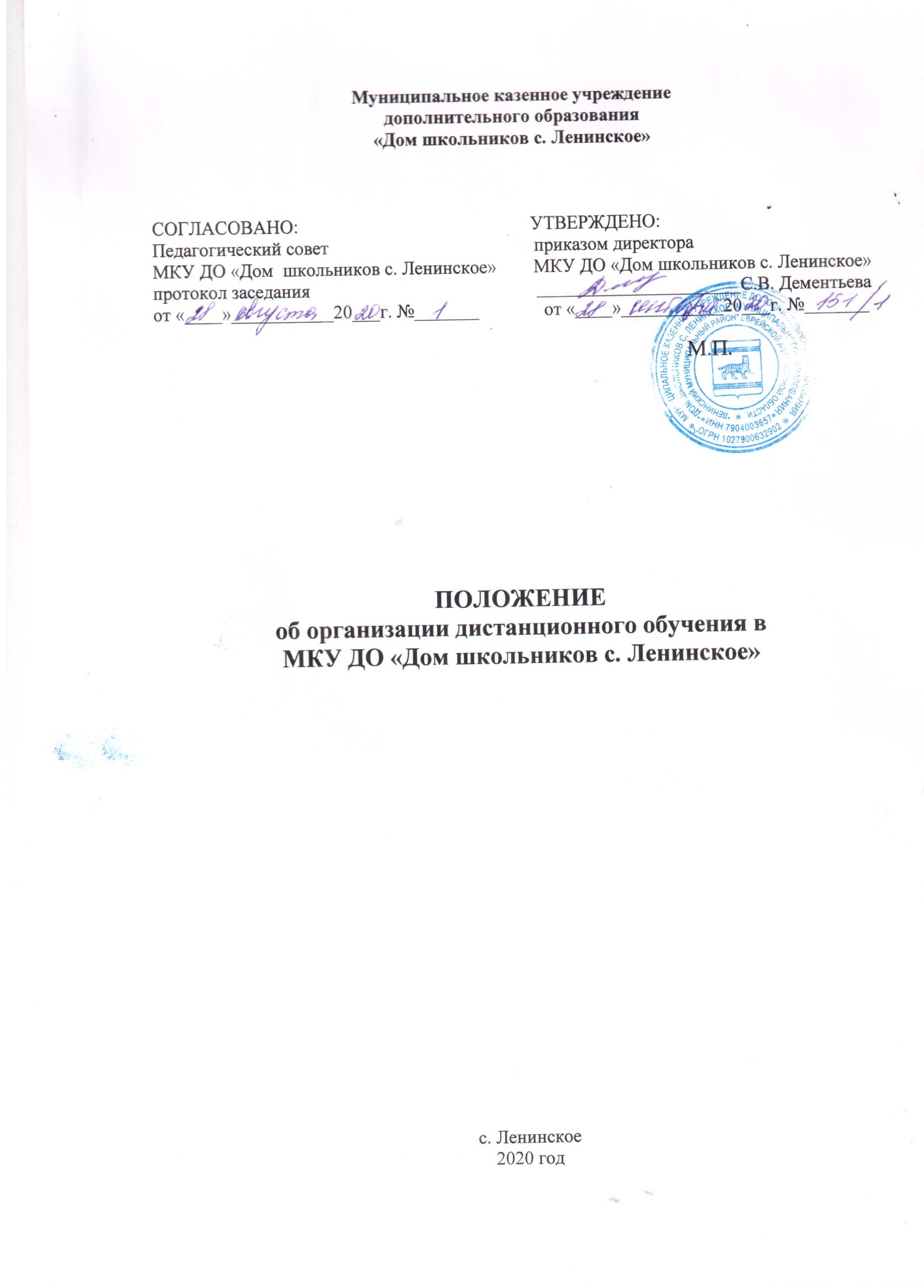 Общие положенияНастоящее Положение об организации дистанционного обучения в муниципальном казённом учреждении дополнительного образования «МКУ ДО «Дом школьников с. Ленинское» (далее - Положение) регулирует организацию образовательного процесса с использованием электронного обучения и дистанционных образовательных технологий в муниципальном казённом учреждении дополнительного образования «МКУ ДО «Дом школьников с. Ленинское» (далее - Учреждение).Положение разработано в соответствии с:Законом РФ от 29.12.2012 № 273 «Об образовании в Российской Федерации» (ст. 16);Порядком применения организациями, осуществляющими образовательную деятельность, электронного обучения, дистанционных образовательных технологий при реализации образовательных программ, утвержденным приказом Министерства образования и науки Российской Федерации от 23 августа 2017г. №816;Методическими рекомендациями по реализации образовательных программ начального общего, основного общего, среднего общего образования и дополнительных общеобразовательных программ с применением электронного обучения и дистанционных образовательных технологий, направленных Письмом министерства просвещения Российской федерации от 19 марта 2020г. № ГД - 39/4.Основные понятия:Электронное обучение (далее - ЭО) - организация образовательной деятельности с применением содержащейся в базах данных и используемой при реализации образовательных программ информации и обеспечивающих ее обработку информационных технологий, технических средств, а также информационно-телекоммуникационных сетей, обеспечивающих передачу по линиям связи указанной информации, взаимодействие обучающихся и педагогических работников.Дистанционные образовательные технологии (далее - ДОТ) - образовательные технологии, реализуемые, в основном, с применением информационно  телекоммуникационных сетей при опосредованном (на расстоянии) взаимодействии обучающихся и педагогических работников.Дистанционное обучение - реализация дополнительных общеразвивающих программ (далее - образовательные программы) с применением электронного обучения, дистанционных образовательных технологий, позволяющих осуществлять обучение на расстоянии без непосредственного контакта между педагогическим работником и обучающимися. Внедрение дистанционного обучения позволяет Учреждению расширить свои возможности в осуществлении образовательной деятельности в различных условиях, в том числе при изменении режимов работы Учреждения (по климатическим, санитарно эпидемиологическим и другим причинам), а также в обеспечении эффективной самостоятельной работы обучающихся в период каникулярного времени, в создании условий для разработки индивидуальных траекторий обучения.Образовательная деятельность, реализуемая в дистанционной форме, предусматривает значительную долю самостоятельных занятий обучающихся; методическое и дидактическое обеспечение этого процесса со стороны Учреждения, а также регулярный систематический контроль и учет знаний обучающихся.Основными принципами организации дистанционного обучения в Учреждении являются:1.5.1 принцип интерактивности, выражающийся в возможности постоянных контактов всех участников образовательных отношений с помощью: официального сайта Учреждения, электронной почты, социальных сетей, онлайн-занятий, конференций по Zoom, Skype, Viber, Whatsapp и другие;принцип оперативности и объективности оценивания учебных достижений обучающихся;предоставление обучающимся возможности освоения образовательных программ, непосредственно по месту жительства или временного пребывания (нахождения);обеспечение полноты реализации образовательных программ по предметам, а также освоения обучающимися обязательного минимума содержания образовательных программ.Организация процесса дистанционного обучения в УчрежденииПрава и обязанности обучающихся, осваивающих образовательные программы с использованием дистанционных образовательных технологий, определяются законодательством Российской Федерации.Обучение в дистанционной форме может осуществляться по утвержденным учебным планам. Педагогические работники Учреждения работают                                                с использованием ДОТ согласно утвержденному расписанию                           занятий и календарно-тематическому планированию дополнительных общеразвивающих программ.Педагогические работники Учреждения через используемые электронные ресурсы информирует обучающихся и их родителей (законных представителей) о реализации образовательных программ или их частей с применением дистанционного обучения, в том числе знакомит с расписанием занятий, графиком проведения текущего контроля и итогового контроля по учебным предметам, проведения консультаций.Основными формами занятий при организации дистанционного обучения являются:2.5Л.Видеозанятие - занятие в записи;2.5.2.Занятие-конференция - занятие в реальном времени с возможностью видео коммуникаций педагогического работника и группы обучающихся;2.5.3.Занятие-вебинар - в реальном времени для группы обучающихся. Ведущим вебинара является педагогический работник, коммуникации с обучающимися могут осуществляться на различном уровне, в зависимости от заложенного в «вебинарной комнате» функционала; от коммуникации через чат - до возможностей конференции;Организация и сопровождение самостоятельной работы обучающихся - учебный процесс, связанный с обменом информацией между педагогическим работником и обучающимся на основе учебных материалов, направленных педагогическим работником обучающемуся по установленным каналам связи;Индивидуальное занятие - занятие с обучающимся в реальном времени. Индивидуальное занятие в условиях дистанционного обучения - это видео общение педагогического работника и обучающегося;Консультации (собеседования) проводятся в различных доступных форматах в установленный для обучающегося промежуток времени и по установленному Учреждением расписанию;Контроль и оценка - применяется как форма текущего (промежуточного) контроля.Материально-техническое обеспечение дистанционного обученияОрганизация дистанционного обучения может осуществляться на базе электронных ресурсов - платформы Zoom и других.Выбор и использование бесплатной доступной платформы осуществляется педагогическими работниками самостоятельно.Обратная связь может осуществляться в любой форме, в том числе в виде контрольного тестирования (промежуточного, заключительного).Ответственность Учреждения и родителей (законных представителей) обучающихсяПри реализации образовательных программ с применением ЭО и ДОТ Учреждение обязано:планировать педагогическую деятельность с учетом использования ЭО и ДОТ, создавать простейшие, нужные для обучающихся, ресурсы и задания;обеспечить внесение соответствующих корректировок в рабочие программы, календарно-тематические планы, журналы в соответствии с формами обучения (лекция, онлайн консультация и др.), технических средств обучения.своевременно доводить до обучающихся и их родителей (законных представителей) всю необходимую информацию по ЭО и ДОТ.выражать свое отношение к работам обучающихся в виде текстовых или аудио рецензий, устных онлайн консультаций.4.1.5.осуществлять учёт занятий и успеваемости обучающихся на основе форм учебной документации, применяемой в Учреждении.Родители (законные представители) обязаны нести ответственность:за обеспечение условий проведения занятий с педагогическим работником Учреждения;за выполнение заданий, предлагаемых педагогическим работником.Режим работы педагогического коллектива в дни введения режима повышенной готовности и другие дни приостановления учебного процессаПедагогический работник организуют образовательную деятельность через индивидуальные и групповые консультации обучающихся, с использованием веб-камеры, групп в социальных сетях, видеозвонков, видеоконференций и др.Период отмены занятий в связи с неблагоприятной эпидемиологической обстановкой, другими мероприятиями, влекущими за собой приостановление учебного процесса, является рабочим временем работников Учреждения, согласно утвержденной педагогической нагрузки.Заключительные положенияСрок действия Положения не ограничен.При изменении законодательства в данный локальный акт вносятся изменения в установленном законом порядке.ДОКУМЕНТ ПОДПИСАН ЭЛЕКТРОННОЙ ПОДПИСЬЮДОКУМЕНТ ПОДПИСАН ЭЛЕКТРОННОЙ ПОДПИСЬЮДОКУМЕНТ ПОДПИСАН ЭЛЕКТРОННОЙ ПОДПИСЬЮСВЕДЕНИЯ О СЕРТИФИКАТЕ ЭПСВЕДЕНИЯ О СЕРТИФИКАТЕ ЭПСВЕДЕНИЯ О СЕРТИФИКАТЕ ЭПСертификат603332450510203670830559428146817986133868575867603332450510203670830559428146817986133868575867ВладелецДементьева  Светлана ВасильевнаДементьева  Светлана ВасильевнаДействителенС 30.03.2021 по 30.03.2022С 30.03.2021 по 30.03.2022